خلفية1	إن القرار 77 (المراجَع في دبي، 2018) المتعلق بتحديد مواعيد مؤتمرات الاتحاد ومنتدياته وجمعياته ودورات مجلسه (2023-2019)، يكلف المجلس بأن "يحدد في كل دورة عادية من دوراته الجدول الزمني لمواعيد دوراته العادية الثلاث التالية في يونيو-يوليو واستعراضه على أساس متجدد".2	وينص القرار 111 (المراجَع في بوسان، 2014) بشأن مراعاة الفترات الدينية الهامة في تحديد مواعيد مؤتمرات الاتحاد وجمعياته ودورات المجلس على أن "يبذل الاتحاد والدول الأعضاء في المجلس كل جهد ممكن لكي لا تصادف الفترة المخطط لها لأي دورة للمجلس أي فترة تعتبرها أي دولة من الدول الأعضاء في المجلس فترة دينية هامة".3	واعتمد المجلس في دورته لعام 2018 المقرر 604 مؤكداً مواعيد انعقاد دوراته للأعوام 2019 و2020 و2021 لتبلغ مدة كل منها تسعة أيام عمل كما يلي: دورة المجلس لعام 2019، من يوم الإثنين 10 يونيو إلى يوم الخميس 20 يونيو 2019؛ ودورة المجلس لعام 2020، من يوم الثلاثاء 9 يونيو إلى يوم الجمعة 19 يونيو 2020 ودورة المجلس لعام 2021، من يوم الثلاثاء 8 يونيو إلى يوم الجمعة 18 يونيو 2021.4	وبالنظر إلى ما ورد أعلاه، ومع مراعاة:-	أن مؤتمر المندوبين المفوضين المقبل لعام 2022 (PP-22) سيعقد في الربع الرابع من ذلك العام، وسيسبقه الاجتماع الأخير للمجلس في دورته لعام 2022؛-	أن موعد الدورة العادية للمجلس لعام 2022 يفضَّل تحديده في الفترة من أبريل إلى مايو 2022 لإفساح الوقت الكافي لمواصلة إعداد تقارير المجلس المعتمدة، لعرضها على مؤتمر المندوبين المفوضين؛يُقترح بناءً على ذلك تحديد موعد دورة المجلس لعام 2022 كي تُعقد لمدة 9 أيام عمل من يوم الثلاثاء 10 مايو إلى يوم الجمعة 20 مايو 2022.الملحقات: 1الملحـقمشـروع المقـرر [...]مواعيد انعقاد دورات المجلس للأعوام 2020 و2021 و2022 ومدتهاإن المجلس،إذ يذكّر أ )	بالقرار 77 (المراجَع في دبي، 2018) لمؤتمر المندوبين المفوضين، الذي يكلف المجلس بأن "يحدد في كل دورة عادية من دوراته الجدول الزمني لمواعيد دوراته العادية الثلاث التالية في يونيو-يوليو واستعراضه على أساس متجدد"؛ب)	القرار 111 (المراجَع في بوسان، 2014) لمؤتمر المندوبين المفوضين، الذي ينص على "أن يبذل الاتحاد والدول الأعضاء في المجلس كل جهد ممكن لكي لا تصادف الفترة المخطط لها لأي دورة للمجلس أي فترة تعتبرها أي دولة من الدول الأعضاء في المجلس فترة دينية هامة"،وإذ يشير إلىالمقرر 604 للمجلس الذي يؤكد فيه مواعيد دورتي المجلس لعامي 2020 و2021،وإذ يضع في اعتبارهالحاجة إلى تحديد مواعيد الدورات العادية للمجلس بحيث تُعقد في نفس الفترة الزمنية تقريباً من كل سنة بغية تيسير التخطيط بشأن أحداث الاتحاد الأخرى،وإذ يضع في اعتباره كذلكالحاجة إلى تحديد موعد الدورة العادية للمجلس التي تُعقد قبل انعقاد مؤتمر المندوبين المفوضين، في الفترة من أبريل إلى مايو للسماح بأن تُنشر، ضمن إطار زمني معقول، تقارير المجلس التي سيُنظر فيها في مؤتمر المندوبين المفوضين،يقررأن تُفتتح دورة المجلس لعام 2020 في جنيف وأن تُعقد لمدة 9 أيام عمل من يوم الثلاثاء 9 يونيو إلى يوم الجمعة 19 يونيو 2020؛أن تُفتتح دورة المجلس لعام 2021 في جنيف وأن تُعقد لمدة 9 أيام عمل من يوم الثلاثاء 8 يونيو إلى يوم الجمعة 18 يونيو 2021؛أن تُفتتح دورة المجلس لعام 2022 في جنيف وأن تُعقد لمدة 9 أيام عمل من يوم الثلاثاء 10 مايو إلى يوم الجمعة 20 مايو 2022، وأن يُعقد اجتماعها الأخير يوم السبت قبل بدء مؤتمر المندوبين المفوضين لعام 2022.___________المجلس 2019
جنيف، 20-10 يونيو 2019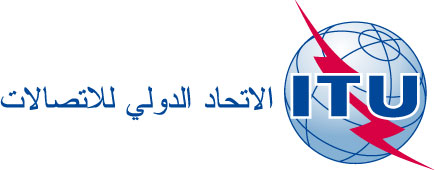 بند جدول الأعمال: PL 2.7الوثيقة C19/2-A13 فبراير 2019الأصل: بالإنكليزيةتقرير من الأمين العامتقرير من الأمين العامالمواعيد المقترحة لانعقاد دورات المجلس 
للأعوام 2020 و2021 و2022 ومدتهاالمواعيد المقترحة لانعقاد دورات المجلس 
للأعوام 2020 و2021 و2022 ومدتهاملخصوفقاً للقرار 77 (المراجَع في دبي، 2018)، ومراعاةً للقرارات التي اتخذها المجلس في دورته الأخيرة لعام 2018، يُدعى المجلس إلى أن "يحدد مواعيد دوراته العادية الثلاث التالية في يونيو-يوليو واستعراض هذه المواعيد على أساس متجدد".الإجراء المطلوبيُدعى المجلس إلى إعادة النظر في مواعيد انعقاد دورتيه لعام 2020 وعام 2021 والموافقة عليها، والنظر في موعد انعقاد دورته لعام 2022 والموافقة عليه، واعتماد مشروع المقرر الوارد في الملحق بهذه الوثيقة._________المراجعالمادة 1 من النظام الداخلي للمجلس؛ القرار 77 (المراجَع في دبي، 2018)، القرار 111 (المراجَع في بوسان، 2014)؛ الوثائق C17/130 (Rev.1) وC18/2 وC18/110 والمقرر 604 للمجلس